Об утверждении Положения о комиссии по вопросам сноса самовольных построек или их приведению в соответствие с установленными требованиями на территории Джумайловского сельского поселения Калининского районаВ соответствии с пунктом 20 части 1, частью 3 статьи 14 Федерального закона от 6 октября 2003 г. № 131-ФЗ "Об общих принципах организации местного самоуправления в Российской Федерации", статьёй 222 Гражданского кодекса Российской Федерации,   пунктом 11 части 1 статьи 8, статьей 55.32 Градостроительного кодекса Российской Федерации, Земельным кодексом Российской Федерации,  Уставом Джумайловского сельского поселения Калининского района, в целях проведения мероприятий по пресечению самовольного строительства на территории Джумайловского сельского поселения Калининского района, п о с т а н о в л я ю:Утвердить Положение о комиссии по вопросам сноса самовольных построек или их приведению в соответствие с установленными требованиями на территории Джумайловского сельского поселения Калининского района согласно приложению 1.Утвердить состав комиссии по вопросам сноса самовольных построек или их приведению в соответствие с установленными требованиями на территории Джумайловского сельского поселения Калининского района согласно приложению 2.Общему отделу администрации Джумайловского сельского поселения Калининского района (Зеленская С.Л.) обнародовать настоящее постановление в установленном порядке и разместить его на официальном сайте администрации Джумайловского сельского поселения Калининского района в сети Интернет.2Контроль за выполнением настоящего постановления оставляю за собой.Постановление вступает в силу после его официального  обнародования. Глава Джумайловского сельского поселения Калининского района                                                                         О.И. Горбань3Приложение 1УТВЕРЖДЕНОпостановлением администрацииДжумайловского сельского поселения Калининского районаот ______________№_____Положение о комиссии по вопросам самовольного строительства на территории Джумайловского сельского поселения Калининского районаОбщие положенияКомиссия по вопросам самовольного строительства на территории Джумайловского сельского поселения Калининского района (далее - комиссия) является постоянно действующим органом и создана в целях проведения мероприятий по пресечению самовольного строительства на территории Джумайловского сельского поселения Калининского района.                                                                 Комиссия состоит из председателя, заместителя председателя, секретаря и членов комиссии.В состав комиссии входят представители администрации Джумайловского сельского поселения Калининского района, Совета депутатов Джумайловского сельского поселения Калининского района; по согласованию представитель органа технической инвентаризации, представитель органов внутренних дел, представители органов контроля (надзора).В случае необходимости к работе комиссии могут привлекаться иные заинтересованные лица без права голоса.  Состав Комиссии утверждается правовым актом администрации Джумайловского сельского поселения Калининского района. Председатель комиссии:руководит комиссией и планирует ее деятельность; вносит предложения в повестку дня заседания комиссии; председательствует на заседании комиссии; подписывает решение комиссии; организует контроль за исполнением принятых комиссией решений.Заместитель председателя комиссии:исполняет обязанности председателя в его отсутствие; лично участвует в заседании комиссии;осуществляет контроль за исполнением принятых комиссией решений.Секретарь комиссии:осуществляет выполнение поручений председателя и заместителя председателя комиссии; осуществляет подготовку проведения заседания комиссии;информирует членов Комиссии и приглашенных лиц о дате и времени проведения заседания Комиссии (объезда/обхода); ведет протокол заседания комиссии;осуществляет подготовку документов и своевременное направление запросов об истребовании документов и сведений, предусмотренных п.2.2 Порядка;  отвечает за своевременное оформление Акта осмотра объекта самовольного строительства и Протокола комиссии. Члены комиссии:вносят предложения в повестку дня заседания; знакомятся с материалами рассматриваемых вопросов; лично участвуют в заседании комиссии; вправе представить в письменной форме особое мнение по результатам обхода (объезда).Основные направления работы КомиссииРассмотрение и проверка, поступивших на комиссию уведомлений о выявлении самовольной постройки.Обход (объезд) зданий, сооружений или других строений, самовольно возведенных на земельном участке, осуществление внешнего осмотра, фото- и/или видеосъёмки земельных участков, расположенных на них объектов.Полномочия КомиссииКомиссия по результатам рассмотрения уведомлений и документов выносит одно из следующих решений:о   сносе самовольной постройки;о сносе самовольной постройки или ее приведении в соответствие с установленными требованиями;об обращении в суд с иском о сносе самовольной постройки или ее приведении в соответствие с установленными требованиями;о направлении, в том числе с использованием единой системы межведомственного электронного взаимодействия и подключаемых к ней региональных систем межведомственного электронного взаимодействия, уведомления о том, что наличие признаков самовольной постройки не усматривается, в органы и учреждения, от которых поступило уведомление о выявлении самовольной постройки.Решение комиссии носит рекомендательный характер.Протокол и подготовленный администрацией Джумайловского сельского поселения Калининского района проект постановления направляются главе администрации для принятия решения.Порядок работы КомиссииЗаседание комиссии оформляется протоколом, который подписывается председателем и членами комиссии.Поступающие в администрацию Джумайловского сельского поселения Калининского района уведомления о выявлении самовольной постройки рассматриваются Комиссией по результатам внешнего осмотра, фото- и/или видеосъемки объектов на земельном участке и акта осмотра объекта.Заседание комиссии правомочно, если на нем присутствует более половины членов комиссии.Комиссия в пределах своей компетенции принимает решения в форме протокола.Решение комиссии принимается открытым голосованием простым большинством голосов от числа присутствующих на заседании членов комиссии. При равенстве голосов, голос председательствующего является решающим. При несогласии с принятым решением член Комиссии вправе изложить в письменной форме особое мнение, которое подлежит приобщению к протоколу заседания.Заседания комиссии проводятся по мере необходимости.При необходимости заседание Комиссии может проводиться с выездом на территорию по месту нахождения самовольной постройки. Документы комиссии хранятся в администрации Джумайловского сельского поселения Калининского района.Приложение 2УТВЕРЖДЕНОпостановлением администрацииДжумайловского сельского поселения Калининского района                                                                             от ______________№_____                                                          СОСТАВ Комиссии по вопросам сноса самовольных построек или их приведению в соответствие с установленными требованиями на территории Джумайловского сельского поселения Калининского района     1. Глава Джумайловского сельского         поселения Калининского района     -   председатель комиссии2. Начальник финансового отдела        -  заместитель председателя комиссии3.Главный специалист общего отдела  - секретарь комиссииЧлены комиссии:4.  ведущий специалист фин. отдела Джумайловского сельского поселения Калининского района;5. сотрудник общего отдела администрации Джумайловского сельского поселения Калининского района;6. главный специалист  финансового  отдела администрации  Джумайловского  сельского  поселения Калининского районаГлавный специалист общего отделаадминистрации Джумайловского сельского поселенияКалининского района                                                                         А.Н. Нестерова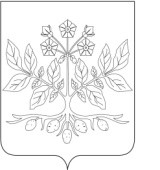 АДМИНИСТРАЦИЯ ДЖУМАЙЛОВСКОГО СЕЛЬСКОГО ПОСЕЛЕНИЯ КАЛИНИНСКОГО РАЙОНААДМИНИСТРАЦИЯ ДЖУМАЙЛОВСКОГО СЕЛЬСКОГО ПОСЕЛЕНИЯ КАЛИНИНСКОГО РАЙОНААДМИНИСТРАЦИЯ ДЖУМАЙЛОВСКОГО СЕЛЬСКОГО ПОСЕЛЕНИЯ КАЛИНИНСКОГО РАЙОНААДМИНИСТРАЦИЯ ДЖУМАЙЛОВСКОГО СЕЛЬСКОГО ПОСЕЛЕНИЯ КАЛИНИНСКОГО РАЙОНААДМИНИСТРАЦИЯ ДЖУМАЙЛОВСКОГО СЕЛЬСКОГО ПОСЕЛЕНИЯ КАЛИНИНСКОГО РАЙОНААДМИНИСТРАЦИЯ ДЖУМАЙЛОВСКОГО СЕЛЬСКОГО ПОСЕЛЕНИЯ КАЛИНИНСКОГО РАЙОНААДМИНИСТРАЦИЯ ДЖУМАЙЛОВСКОГО СЕЛЬСКОГО ПОСЕЛЕНИЯ КАЛИНИНСКОГО РАЙОНАПОСТАНОВЛЕНИЕПОСТАНОВЛЕНИЕПОСТАНОВЛЕНИЕПОСТАНОВЛЕНИЕПОСТАНОВЛЕНИЕПОСТАНОВЛЕНИЕПОСТАНОВЛЕНИЕот16.02.2022№20хутор Джумайловкахутор Джумайловкахутор Джумайловкахутор Джумайловкахутор Джумайловкахутор Джумайловкахутор ДжумайловкаЛИСТ СОГЛАСОВАНИЯпроекта постановления администрации Джумайловского  сельского поселения Калининского районаЛИСТ СОГЛАСОВАНИЯпроекта постановления администрации Джумайловского  сельского поселения Калининского районаЛИСТ СОГЛАСОВАНИЯпроекта постановления администрации Джумайловского  сельского поселения Калининского районаЛИСТ СОГЛАСОВАНИЯпроекта постановления администрации Джумайловского  сельского поселения Калининского районаЛИСТ СОГЛАСОВАНИЯпроекта постановления администрации Джумайловского  сельского поселения Калининского районаЛИСТ СОГЛАСОВАНИЯпроекта постановления администрации Джумайловского  сельского поселения Калининского районаЛИСТ СОГЛАСОВАНИЯпроекта постановления администрации Джумайловского  сельского поселения Калининского районаЛИСТ СОГЛАСОВАНИЯпроекта постановления администрации Джумайловского  сельского поселения Калининского района                         от№«О создании комиссии по  вопросам сноса самовольных построек или их приведению в соответствие с установленными требованиями на территории Джумайловского сельского поселения Калининского района»«О создании комиссии по  вопросам сноса самовольных построек или их приведению в соответствие с установленными требованиями на территории Джумайловского сельского поселения Калининского района»«О создании комиссии по  вопросам сноса самовольных построек или их приведению в соответствие с установленными требованиями на территории Джумайловского сельского поселения Калининского района»«О создании комиссии по  вопросам сноса самовольных построек или их приведению в соответствие с установленными требованиями на территории Джумайловского сельского поселения Калининского района»«О создании комиссии по  вопросам сноса самовольных построек или их приведению в соответствие с установленными требованиями на территории Джумайловского сельского поселения Калининского района»«О создании комиссии по  вопросам сноса самовольных построек или их приведению в соответствие с установленными требованиями на территории Джумайловского сельского поселения Калининского района»«О создании комиссии по  вопросам сноса самовольных построек или их приведению в соответствие с установленными требованиями на территории Джумайловского сельского поселения Калининского района»«О создании комиссии по  вопросам сноса самовольных построек или их приведению в соответствие с установленными требованиями на территории Джумайловского сельского поселения Калининского района»Проект подготовлен и внесен: главным специалистом общего отдела администрации Джумайловского сельского поселения  Калининского района	Проект подготовлен и внесен: главным специалистом общего отдела администрации Джумайловского сельского поселения  Калининского района	Проект подготовлен и внесен: главным специалистом общего отдела администрации Джумайловского сельского поселения  Калининского района	Проект подготовлен и внесен: главным специалистом общего отдела администрации Джумайловского сельского поселения  Калининского района	  А.Н. Нестерова  А.Н. НестероваПроект согласован:Общий отдел администрацииДжумайловского сельского поселения Калининского районаНачальник  общего отдела  Проект согласован:Общий отдел администрацииДжумайловского сельского поселения Калининского районаНачальник  общего отдела  Проект согласован:Общий отдел администрацииДжумайловского сельского поселения Калининского районаНачальник  общего отдела  Проект согласован:Общий отдел администрацииДжумайловского сельского поселения Калининского районаНачальник  общего отдела    Е.В. Бабиева  Е.В. Бабиева